Istituto di Istruzione Superiore “Giovanni Verga” 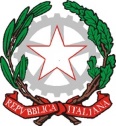 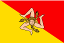 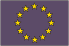 Licei: Scienze Umane, Economico sociale, Linguistico, Musicale, CoreuticoIstituti professionali: Industria e Artigianato per il Made in Italy – Servizi per la Sanità e l’Assistenza Sociale diurno/serale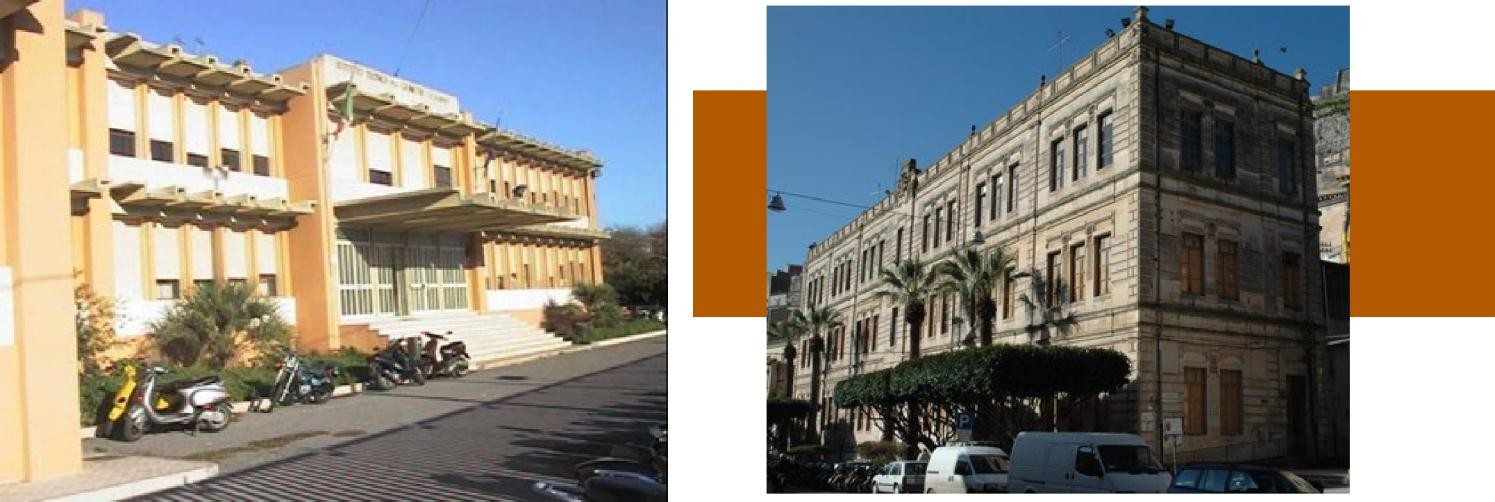 ESAME di STATOANNO SCOLASTICO 2023/2024DOCUMENTO DEL CONSIGLIO DI CLASSE(ai sensi dell’O. M. n. 55 del 22.03.2024)Classe Quinta Sez. ______Indirizzo _________Piazzale Baden Powell, 1 - 97015 Modica - Tel 0932 903462 - 0932 1838961 - Fax 0932 764610Codice Fiscale 90012270881 - Codice Istituto RGIS004004 - Codice Univoco Ufficio UFQ6T7PEC rgis004004@pec.istruzione.it - EMAIL rgis004004@istruzione.it - https://www.istitutovergamodica.edu.it/BREVE PRESENTAZIONE DELL’INDIRIZZO DI STUDIO(Vedi anche il PTOF sul sito) ................................................................................................................................................................................................................................................................PRESENTAZIONE E PROFILO DELLA CLASSE(Si raccomanda la tutela della privacy degli studenti, ai sensi della Nota N.10719 del 21/03/2017 del Garante della protezione dei dati personali; nella Nota il Garante impartisce precise indicazioni operative riguardo la redazione del Documento del 15 Maggio, ribadendo il diritto alla protezione dei dati personali come nomi, cognomi e altri dati personali che non andranno menzionati.)..........................................................................................................................................................................................................................................................................................................................................................DOCENTI DEL CONSIGLIO DI CLASSECOORDINATORE: prof./prof.ssa: ……………………...Il docente coordinatore può aggiungere o eliminare righe qualora necessario(*) Contrassegnare con il “Sì” anche gli anni, precedenti quello in corso, in cui il docente ha insegnato la disciplina nella classe. ATTIVITÀ di EDUCAZIONE CIVICAConformemente a quanto previsto dalla normativa vigente (cfr. L. n. 92 del 20.08.2019) e dalle “Linee guida per l’insegnamento dell’educazione civica” (Allegato A al D. M. n. 35 del 22.06.2020), il nostro istituto ha costruito negli ultimi anni scolastici il curricolo di educazione civica, verticale e comune per tutte le classi parallele dei diversi percorsi di studio, per un ammontare minimo non inferiore a 33 ore annue.Nel rispetto del principio della trasversalità, sancito dalla normativa vigente, il nostro istituto ha deliberato di coinvolgere nella costruzione del curricolo di educazione civica tutte le discipline in ognuna delle classi del quinquennio, eccezion fatta per talune discipline di determinati percorsi, la cui struttura stessa dei contenuti avrebbe reso non percorribile la trasversalità. Il coordinamento dell’insegnamento di Educazione civica è stato affidato, ove possibile, ai docenti di discipline giuridico-economiche, presenti nell’organico dell’autonomia del nostro istituto.Anche per l’anno scolastico 2023/2024 si è proceduto pertanto ad elaborare, per l’insegnamento trasversale dell’Educazione civica, un curricolo verticale d’Istituto atto a distribuire i contenuti previsti dalla Legge 92/2019 in tutte le classi del quinquennio, secondo le indicazioni contenute nell’Atto di indirizzo del Dirigente scolastico. È stata quindi realizzata una scansione dei contenuti e si è fatto in modo che in ogni classe del quinquennio venissero svolti contenuti attinenti a tutte e tre le aree tematiche previste dalla Legge. Il curricolo di istituto di Educazione civica è stato pubblicato sul sito web della scuola, come allegato alle programmazioni dipartimentali.Per le classi quinte dell’anno scolastico 2023/2024 i risultati di apprendimento previsti nel curricolo di Educazione civica hanno riguardato le seguenti aree di contenuti:[il Coordinatore di classe può eliminare o aggiungere argomenti nel sottostante elencosulla base di motivate variazioni in itinere nelle programmazioni – di classe e/o disciplinari]1. costituzione, diritto, legalità e solidarietà1a. organizzazione costituzionale ed amministrativa del nostro paeseTra gli argomenti: Repubblica e cittadinanza: l’ordinamento costituzionale italiano; e/o altro.1b. i valori che ispirano gli ordinamenti comunitari e internazionaliTra gli argomenti: la genesi dell’Unione Europea e delle istituzioni comunitarie; le elezioni europee; le principali istituzioni europee; la costruzione e il mantenimento della pace nel mondo: storie di protagonisti della cooperazione internazionale; e/o altro.1d. le modalità di rappresentanza, di delega, di rispetto degli impegni assuntiTra gli argomenti: la e-democracy e le forme di partecipazione digitale al dibattito politico; e/o altro.1e. il principio di legalità e di solidarietà dell’azione individuale e socialeTra gli argomenti: i testimoni della memoria e della legalità; e/o altro.2. sviluppo sostenibile, educazione ambientale, conoscenza e tutela del patrimonio e del territorio2d. Agenda 2030 per lo sviluppo sostenibileTra gli argomenti: i problemi dello sviluppo e del sottosviluppo; Agenda 2030 e i diritti umani; e/o altro.3. cittadinanza digitale:3b. la complessità dei problemi esistenziali, morali, politici, sociali, economici e scientificiTra gli argomenti: il sistema economico mondiale: le multinazionali; e/o altro.3d. i principi della cittadinanza digitaleTra gli argomenti: la e-democracy e le forme di partecipazione digitale al dibattito politico; i rischi del web; e/o altro.La struttura generale del curricolo di educazione civica progettato e realizzato per la classe nell’anno scolastico 2023/2024, con l’indicazione delle discipline coinvolte, dei contenuti svolti e della quota oraria ad esse assegnata, è descritto nella tabella seguente:Per il dettaglio dei contenuti disciplinari, che sono stati svolti nell’insegnamento trasversale di educazione civica, si rimanda alle singole relazioni delle discipline coinvolte nella costruzione del curricolo ed indicate nella precedente tabella.PERCORSI PER LE COMPETENZE TRASVERSALI E PER L’ORIENTAMENTO (ex Alternanza Scuola Lavoro)Gli studenti, nel corso del triennio, hanno svolto la seguente tipologia relativa ai percorsi per le competenze trasversali e per l’orientamento (Alternanza scuola lavoro) riassunti come segue:MODULI DNL CON METODOLOGIA CLILIn ottemperanza alla normativa vigente relativa agli apprendimenti del quinto anno, gli alunni hanno usufruito delle competenze linguistiche in possesso del/dei docente/i di ________________ per acquisire contenuti, conoscenze e competenze relativi a due moduli delle discipline non linguistiche (DNL) nelle lingue straniere previste dalle Indicazioni Nazionali.
ATTIVITÀ di AMPLIAMENTO dell’OFFERTA FORMATIVANUCLEI TEMATICI / NODI CONCETTUALIai fini della preparazione al colloquio[il Coordinatore può eliminare questa sezione qualora non deliberata in sede di Consiglio di classe]Ai fini di una più proficua preparazione degli studenti al colloquio dell’esame e preso atto di quanto previsto dalla vigente normativa sugli Esami di Stato (cfr. O.M. n. 55/2024, art. 22, commi 4 e 5), il Consiglio di classe, nell’ambito dell’ordinaria attività didattica svolta da ciascun docente durante l’anno scolastico, ha guidato gli studenti nella costruzione di percorsi pluridisciplinari, utilizzando gli argomenti e i contenuti studiati nelle varie discipline, all’interno dei seguenti nuclei tematici trasversali:MODULI FORMATIVI di ORIENTAMENTOSecondo quanto previsto dalla vigente normativa, relativa alla riforma del “Sistema di Orientamento” (di cui al D.M. 328 del 22.12.2023 e alle “Linee guida per l’Orientamento”), con il coordinamento della docente orientatore e con la collaborazione dei docenti tutor in sinergia con i docenti del Consiglio di classe, la classe ha svolto, per un totale di almeno 30 ore curricolari, i seguenti moduli e percorsi di didattica orientativa:Percorso: “ORIENTANDO CLASSI QUINTE”[Tra i moduli che seguono il Coordinatore e il Consiglio di classepossono cancellare quelli non previsti per la classe e rettificare la durata dei moduli svolti]Mod. 1 Trasversale – IO, IL TUTOR E UNICA (5 ore)Il modulo ha previsto una fase di colloqui con l’obiettivo di offrire uno spazio di ascolto, contenimento, comprensione e orientamento in merito al bisogno vissuto da studenti e studentesse nel loro percorso scolastico. Con diversi gradi di approfondimento e personalizzazione a seconda della situazione incontrata, è stato possibile far conoscere la dimensione personale, l’offerta formativa del territorio e avviare un percorso di orientamento agli studi o al lavoro futuro. Sono state inoltre fornite le indicazioni circa l’iscrizione, gli strumenti e le risorse informative più funzionali per lo studente/la studentessa. Il colloquio ha avuto un momento di autovalutazione del percorso intrapreso.Mod. 3 Trasversale – AZIONI ED EMOZIONI (2 ore)L'incontro si è posto l'obiettivo di guidare la riflessione di studenti e studentesse sugli aspetti che caratterizzano il processo di scelta. Aspetti emotivi che si inseriscono inevitabilmente nel momento in cui è necessario fare un passo importante come quello del futuro post-diploma. Tale riflessione è stata supportata da attività esperienziali: un'attività introspettiva in cui lo studente si è allenato alla descrizione della percezione di sé, e un'attività in gruppo in cui si è misurato con il confronto dei compagni; ciò ha portato la classe a saper distinguere tra abilità e competenze possedute e desiderate, focalizzando l'attenzione sui fattori motivazionali.Mod. 4 Trasversale – PCTO & FUTURO (max 15 ore) I PCTO – Percorsi per le Competenze Trasversali e l’Orientamento sono una forma di apprendimento che consente agli studenti non solo di trascorrere alcuni periodi nel mondo del lavoro per ottimizzare il percorso formativo ma promuovono lo sviluppo delle competenze trasversali anche in un’ottica di orientamento rispetto ai futuri sbocchi formativi e professionali. È parte integrante della metodologia didattica e del Piano Triennale dell’Offerta Formativa. Articolato in moduli didattico-informativi, svolti in classe o in azienda, e in moduli di apprendimento pratico all’interno del contesto lavorativo hanno consolidato praticamente la fase di orientamento. In particolare la classe ha svolto durante il corrente anno scolastico la seguente attività di PCTO a complemento della didattica orientativa:_________________________________________________________________________[il Coordinatore e/o il Consiglio di classe indicano l’eventuale attività di PCTOsvolta dagli studenti nell’a. s. 2023/2024 con finalità di orientamento]Mod. 5 Trasversale – EFFECTIVE COMMUNICATION (5 ore)La comunicazione è la competenza chiave per accedere al mondo del lavoro.Il modulo ha avuto la finalità di ragionare con gli studenti sui vari stili comunicativi, tra cui quello aggressivo, quello passivo e lo stile assertivo. Quest'ultimo fa riferimento alla capacità di esprimere in modo chiaro ed efficace le proprie emozioni e opinioni, evitando la tendenza a sopraffare l'altro o, per contro, a non esprimersi per paura di sbagliare e sentirsi inadeguati. E’ stata privilegiata la modalità interattiva ed esperienziale attraverso rôle playing interpretati direttamente dagli studenti, che hanno permesso di sperimentare direttamente la parte teorica dell'incontro sul campo.Mod. 6 – EMPOWER & EVOLVE (5 ore)Partendo da un'autovalutazione (Questionario su autoefficacia e locus of control), gli studenti hanno potuto riflettere sul loro livello in merito a competenze organizzative e assunzione di responsabilità. L'obiettivo è stato favorire le capacità di pianificazione ed esecuzione dei progetti sia nell'ambito lavorativo, sia nell'ambito formativo.Mod. 7 – SOFT SKILLS & CURRICULUM (5 ore)Il modulo ha fornito una metodologia e un supporto per la pianificazione della ricerca attiva del lavoro: l'obiettivo è stato quello di accompagnare i giovani nell'individuazione della posizione ricercata, nella compilazione del curriculum vitae e nella stesura della lettera di presentazione. Sono stati illustrati i principali canali di ricerca del lavoro online e il loro funzionamento. Attività specifiche sono state svolte nell’ambito delle seguenti discipline:_________________________________________________________________________[il Coordinatore e/o il Consiglio di classe indicano le discipline eventualmente coinvoltee le attività svolte nell’ambito della didattica orientativa] Mod. 8 – SCAMPER (da 2 a 4 ore)Il modulo ha voluto, attraverso esercitazioni pratiche, favorire nei partecipanti lo sviluppo di una mentalità flessibile e orientata al cambiamento, utile per far fronte alle richieste del mercato del lavoro. Partendo dalla definizione dei propri punti di forza e aree di miglioramento e degli obiettivi personali, sono state proposte attività per sviluppare e coltivare la creatività, la flessibilità e capacità di adattamento ad un mondo professionale in costante cambiamento. Maturare queste competenze ha permesso di acquisire risorse spendibili in modo trasversale dal mondo del lavoro alla vita di tutti i giorni, essendo il nostro un contesto sociale e culturale dinamico e fluido.Mod. 9 – JOB INTERVIEW (da 2 a 4 ore)Il modulo ha inteso potenziare la capacità di riconoscere e promuovere le proprie abilità e risorse personali nei contesti professionali e, nello specifico, nell'ambito dei processi e dei colloqui di selezione.Mod. 10 – UNIVERSITÀ-PROFESSIONI-CONTRATTI (10 ore) Il percorso ha previsto una presentazione del panorama universitario e dell’istruzione superiore, delle professioni, in continua evoluzione, e delle diverse forme contrattuali esistenti oggi in Italia, per rispondere alle richieste di maggiore e più accurata informazione ai giovani che sono alle prese con i primi dubbi sul futuro e sul lavoro.Il modulo si è avvalso della presenza di esperti esterni, di personale universitario, del contributo degli Ordini professionali, degli Enti del terzo settore, delle Forze armate e di rappresentanti di Associazioni ed Aziende qualificate operanti sul territorio.Nello specifico le attività proposte sono state realizzate anche attraverso i seguenti incontri:“Concorsi & carriere” – Conferenza a cura di “Assorienta” e della Compagnia della GdF di Modica.“Maturandi! E poi?” – Conferenza-dibattito con esperto pedagogista.“UniME al Verga” – Incontro formativo/orientativo con i docenti dell’Università di Messina.“Professioni sanitarie” – Incontro formativo/orientativo con membri dell’Ordine dei Tecnici Sanitari di Radiologia Medica e delle Professioni Sanitarie Tecniche, della Riabilitazione e della Prevenzione.Visita al Salone dell’Orientamento 2024 di Catania, presso il Centro Universitario Sportivo.[il Coordinatore di classe può aggiungere eventuali altri incontriai quali la classe ha partecipato]ALLEGATO N. 1PERCORSI DISCIPLINARIe sussidi didattici utilizzatiRELAZIONE FINALEAnno scolastico 2023 / 2024Materia: ______________	Docente: Prof. _____________	Classe: 5ª ___Premessa__Obiettivi Raggiunti__Contenuti__Contenuti / Risultati di apprendimento nell’insegnamento trasversale di EDUCAZIONE CIVICA(Eliminare questa sezione nel caso in cui la disciplina, in virtù di delibera del Collegio Docenti,non sia stata coinvolta nel curricolo di Educazione civica)__Elenco sussidi didattici utilizzati__Metodi e Mezzi__Misure dispensative e Strumenti compensativi (cfr. P.D.P. per DSA / BES)(Eliminare questa sezione in caso di assenza di Piani Didattici Personalizzati)__Verifica e Valutazione__ALLEGATO N. 2GRIGLIE di VALUTAZIONE di ISTITUTOper le PROVE SCRITTE ai sensi di:D.M. n. 1095 del 21/11/20191ª prova scrittaD.M. n. 769 del 26/11/20182ª prova scrittaLicei – Istituti professionali corsi per adultiDipartimento Lingue StraniereGriglia di Valutazione della prova scritta 3ª linguaClasse: ________ 		Candidato: ______________________________LEGENDA DEI DESCRITTORI: 	A1 livello medio-basso   A2 livello medio-alto	B1 livello medio-basso    B2 livello medio-alto	C1 livello medio-basso    C2 livello medio-alto	D1 livello medio-basso    D2 livello medio-alto (*) Il voto viene arrotondato all’unità superiore se la cifra decimale è pari o superiore a 0,5GRIGLIA DI VALUTAZIONE DELLA PROVA SCRITTA DELL’ESAME DI STATO(Scienze Umane, Diritto ed Economia – secondo biennio e V anno)A.S. __________	Cl _________ 	data ____________ 	ALUNNO/A _________________________(Il valore finale della prova è dato dalle medie dei punteggi ottenuti dal tema e dai due quesiti)N.B. Il voto viene arrotondato all’unità superiore se la cifra decimale è pari o superiore a 0,5Punteggio attribuito alla prova come media dei punteggi (arrotondato per eccesso): 	_____/20Griglia di Valutazione TAC (Teoria Analisi e Composizione)II PROVA SCRITTATIPOLOGIA A: Analisi di una composizione, o di una sua parte significativa, della letteratura musicale classica, moderna o contemporanea con relativa contestualizzazione storicaCANDIDATO/A__________________________________________________________________________N.B. Il voto viene arrotondato all’unità superiore se la cifra decimale è pari o superiore a 0,5Griglia di Valutazione TAC (Teoria Analisi e Composizione)II PROVA SCRITTA TIPOLOGIA B1: Composizione di un brano attraverso un basso dato con modulazioni ai toni viciniTIPOLOGIA B2: Armonizzazione di una melodia tonaleCANDIDATO/A__________________________________________________________________________N.B. Il voto viene arrotondato all’unità superiore se la cifra decimale è pari o superiore a 0,5Liceo Musicale e Coreutico -Sezione Coreutico (LI 14)Griglia di valutazione per la seconda prova scrittaTecniche della Danza classica / contemporaneaCANDIDATA/O_______________________________________GRIGLIA DI VALUTAZIONE DELLA PROVA SCRITTA DELL’ESAME DI STATOIndirizzo professionale socio sanitario (II Biennio e V anno)Igiene e cultura medico-sanitariaPsicologia generale e applicataA.S. __________	Cl _________ 	data ____________	ALUNNO/A _________________________(Il valore finale della prova è dato dalle medie dei punteggi ottenuti dalle due parti)N.B. Il voto viene arrotondato all’unità superiore se la cifra decimale è pari o superiore a 0,5Punteggio attribuito alla prova come media dei punteggi (arrotondato per eccesso): 	_____/20ALLEGATO N. 3Griglia di valutazione della prova orale(Allegato A – O.M. n. 55 del 22/03/2024) Allegato A Griglia di valutazione della prova oraleLa Commissione assegna fino ad un massimo di venti punti, tenendo a riferimento indicatori, livelli, descrittori e punteggi di seguito indicati.ALLEGATO N. 4SIMULAZIONI delle PROVE SCRITTEEVENTUALI SIMULAZIONI delle PROVE SCRITTEequipollenti/differenziate per alunni BES/DSA(ai sensi degli art. 13 e 20 del d.lgs. n. 62/2017)DELIBERA DEL CONSIGLIO DI CLASSEIl Consiglio di Classe della 5a dell’indirizzo “____________”, sezione “____”, presieduto dal docente coordinatore di classe, prof. ______________, all’uopo delegato dal Dirigente scolastico prof. Moltisanti Alberto, viste le disposizioni vigenti in materia di esami di Stato,DELIBERAall’unanimità di approvare il presente “Documento del 15 maggio”.F.to il segretario del consiglio di classe		prof. _______________F.to il coordinatore del consiglio di classe	prof. _______________La presente delibera, estratta dal verbale del giorno __/05/2024 del Consiglio di Classe, viene approvata da tutti i membri del Consiglio di Classe e verrà pubblicata, unitamente al Documento del Consiglio di Classe, all’Albo dell’Istituto.Modica, __/05/2024  Il Dirigente Scolastico       Prof. Alberto MoltisantiDocumento firmato digitalmente ai sensi del Codicedell’Amministrazione Digitale e normativa connessa     e conservato in originale agli atti dell’istituto(Il coordinatore può aggiungere o eliminare righe se necessario)Modica, ___ / ___ / 2024		IL COORDINATORE	IL DIRIGENTE SCOLASTICOProf. /Prof.ssa	Prof. Alberto Moltisanti_________________________                                   ___________________________INDICE DEL DOCUMENTO DEL CONSIGLIO DI CLASSEINDICE DEL DOCUMENTO DEL CONSIGLIO DI CLASSEBREVE PRESENTAZIONE DELL’INDIRIZZO DI STUDIOPag. 3PRESENTAZIONE E PROFILO DELLA CLASSEPag. DOCENTI DEL CONSIGLIO DI CLASSEPag. ATTIVITÀ di EDUCAZIONE CIVICAPag.PCTO - PERCORSI PER LE COMPETENZE TRASVERSALI E PER L’ORIENTAMENTO (ex Alternanza Scuola Lavoro)Pag.MODULI DNL CON METODOLOGIA CLILPag.ATTIVITÀ di AMPLIAMENTO dell’OFFERTA FORMATIVAPag.NUCLEI TEMATICI/NODI CONCETTUALI ai fini della preparazione per il colloquioPag.MODULI FORMATIVI DI ORIENTAMENTOPag.ALLEGATO 1 – PERCORSI DISCIPLINARI e sussidi didattici utilizzatiPag.  ALLEGATO 2 – Griglie di valutazione di Istituto per le prove scritteALLEGATO 3 – Griglia di valutazione della prova orale(Allegato A – O.M. n. 55/2024)Pag. ALLEGATO 4 – Simulazioni delle prove scritte;eventuali simulazioni di prove scritte equipollenti/differenziateper alunni BES/DSA (ai sensi degli art. 13 e 20 del d.lgs. n. 62/2017)Pag. DELIBERA DEL CONSIGLIO DI CLASSEPag. DOCENTI DEL CONSIGLIO DI CLASSEDOCENTI DEL CONSIGLIO DI CLASSEDOCENTI DEL CONSIGLIO DI CLASSEDOCENTI DEL CONSIGLIO DI CLASSEDOCENTI DEL CONSIGLIO DI CLASSEDOCENTEMATERIA INSEGNATACONTINUITÀ DIDATTICA (*)CONTINUITÀ DIDATTICA (*)CONTINUITÀ DIDATTICA (*)DOCENTEMATERIA INSEGNATA3° ANNO4° ANNO5° ANNOIRCSìAttività alternativa all’IRCSìLingua e letteratura italianaSìMatematica e FisicaSìStoriaSìFilosofiaSìLingua e cultura stranieraSìStoria dell’ArteSìScienze motorie e sportiveSìDocente di SostegnoSìDISCIPLINE COINVOLTECONTENUTIN. ORE dedicateall’Ed. civicaModica, (data del CdC) maggio 2024Il docenteProf. _________________SCHEDA DI VALUTAZIONE DELLA PROVA SCRITTA DI ITALIANOSCHEDA DI VALUTAZIONE DELLA PROVA SCRITTA DI ITALIANOSCHEDA DI VALUTAZIONE DELLA PROVA SCRITTA DI ITALIANOSCHEDA DI VALUTAZIONE DELLA PROVA SCRITTA DI ITALIANOSCHEDA DI VALUTAZIONE DELLA PROVA SCRITTA DI ITALIANOSCHEDA DI VALUTAZIONE DELLA PROVA SCRITTA DI ITALIANOSCHEDA DI VALUTAZIONE DELLA PROVA SCRITTA DI ITALIANOSCHEDA DI VALUTAZIONE DELLA PROVA SCRITTA DI ITALIANOSCHEDA DI VALUTAZIONE DELLA PROVA SCRITTA DI ITALIANOSCHEDA DI VALUTAZIONE DELLA PROVA SCRITTA DI ITALIANOSCHEDA DI VALUTAZIONE DELLA PROVA SCRITTA DI ITALIANOSCHEDA DI VALUTAZIONE DELLA PROVA SCRITTA DI ITALIANOSCHEDA DI VALUTAZIONE DELLA PROVA SCRITTA DI ITALIANOSCHEDA DI VALUTAZIONE DELLA PROVA SCRITTA DI ITALIANOSCHEDA DI VALUTAZIONE DELLA PROVA SCRITTA DI ITALIANOSCHEDA DI VALUTAZIONE DELLA PROVA SCRITTA DI ITALIANOSCHEDA DI VALUTAZIONE DELLA PROVA SCRITTA DI ITALIANOSCHEDA DI VALUTAZIONE DELLA PROVA SCRITTA DI ITALIANOSCHEDA DI VALUTAZIONE DELLA PROVA SCRITTA DI ITALIANOSCHEDA DI VALUTAZIONE DELLA PROVA SCRITTA DI ITALIANOSCHEDA DI VALUTAZIONE DELLA PROVA SCRITTA DI ITALIANOSCHEDA DI VALUTAZIONE DELLA PROVA SCRITTA DI ITALIANOSCHEDA DI VALUTAZIONE DELLA PROVA SCRITTA DI ITALIANOSCHEDA DI VALUTAZIONE DELLA PROVA SCRITTA DI ITALIANOSCHEDA DI VALUTAZIONE DELLA PROVA SCRITTA DI ITALIANO(ai sensi del D.M. 1095 del 21.11.2019)(ai sensi del D.M. 1095 del 21.11.2019)(ai sensi del D.M. 1095 del 21.11.2019)(ai sensi del D.M. 1095 del 21.11.2019)(ai sensi del D.M. 1095 del 21.11.2019)(ai sensi del D.M. 1095 del 21.11.2019)(ai sensi del D.M. 1095 del 21.11.2019)(ai sensi del D.M. 1095 del 21.11.2019)(ai sensi del D.M. 1095 del 21.11.2019)(ai sensi del D.M. 1095 del 21.11.2019)(ai sensi del D.M. 1095 del 21.11.2019)(ai sensi del D.M. 1095 del 21.11.2019)(ai sensi del D.M. 1095 del 21.11.2019)(ai sensi del D.M. 1095 del 21.11.2019)(ai sensi del D.M. 1095 del 21.11.2019)(ai sensi del D.M. 1095 del 21.11.2019)(ai sensi del D.M. 1095 del 21.11.2019)(ai sensi del D.M. 1095 del 21.11.2019)(ai sensi del D.M. 1095 del 21.11.2019)(ai sensi del D.M. 1095 del 21.11.2019)(ai sensi del D.M. 1095 del 21.11.2019)(ai sensi del D.M. 1095 del 21.11.2019)(ai sensi del D.M. 1095 del 21.11.2019)(ai sensi del D.M. 1095 del 21.11.2019)(ai sensi del D.M. 1095 del 21.11.2019)Classe: _____ Candidato: _____________________________ Tipologia: ____ Traccia: __Classe: _____ Candidato: _____________________________ Tipologia: ____ Traccia: __Classe: _____ Candidato: _____________________________ Tipologia: ____ Traccia: __Classe: _____ Candidato: _____________________________ Tipologia: ____ Traccia: __Classe: _____ Candidato: _____________________________ Tipologia: ____ Traccia: __Classe: _____ Candidato: _____________________________ Tipologia: ____ Traccia: __Classe: _____ Candidato: _____________________________ Tipologia: ____ Traccia: __Classe: _____ Candidato: _____________________________ Tipologia: ____ Traccia: __Classe: _____ Candidato: _____________________________ Tipologia: ____ Traccia: __Classe: _____ Candidato: _____________________________ Tipologia: ____ Traccia: __Classe: _____ Candidato: _____________________________ Tipologia: ____ Traccia: __Classe: _____ Candidato: _____________________________ Tipologia: ____ Traccia: __Classe: _____ Candidato: _____________________________ Tipologia: ____ Traccia: __Classe: _____ Candidato: _____________________________ Tipologia: ____ Traccia: __Classe: _____ Candidato: _____________________________ Tipologia: ____ Traccia: __Classe: _____ Candidato: _____________________________ Tipologia: ____ Traccia: __Classe: _____ Candidato: _____________________________ Tipologia: ____ Traccia: __Classe: _____ Candidato: _____________________________ Tipologia: ____ Traccia: __Classe: _____ Candidato: _____________________________ Tipologia: ____ Traccia: __Classe: _____ Candidato: _____________________________ Tipologia: ____ Traccia: __Classe: _____ Candidato: _____________________________ Tipologia: ____ Traccia: __Classe: _____ Candidato: _____________________________ Tipologia: ____ Traccia: __Classe: _____ Candidato: _____________________________ Tipologia: ____ Traccia: __Classe: _____ Candidato: _____________________________ Tipologia: ____ Traccia: __Classe: _____ Candidato: _____________________________ Tipologia: ____ Traccia: __I
N
D
I
C
A
T
OR
IG
E
N
E
R
A
L
IDESCRITTORI dei LIVELLIDESCRITTORI dei LIVELLIDESCRITTORI dei LIVELLIDESCRITTORI dei LIVELLIAABBBCCDDEEFFGGGHILI
N
D
I
C
A
T
OR
IG
E
N
E
R
A
L
IDESCRITTORI dei LIVELLIDESCRITTORI dei LIVELLIDESCRITTORI dei LIVELLIDESCRITTORI dei LIVELLIAAB1B1B2C1C2D1D2E1E2FFG1G1G2HILI
N
D
I
C
A
T
OR
IG
E
N
E
R
A
L
IIdeazione, pianificazione eorganizzazione del testoIdeazione, pianificazione eorganizzazione del testoIdeazione, pianificazione eorganizzazione del testoIdeazione, pianificazione eorganizzazione del testo11222334455667778910I
N
D
I
C
A
T
OR
IG
E
N
E
R
A
L
ICoesione e coerenza testualeCoesione e coerenza testualeCoesione e coerenza testualeCoesione e coerenza testuale11222334455667778910I
N
D
I
C
A
T
OR
IG
E
N
E
R
A
L
IRicchezza e padronanza lessicaleRicchezza e padronanza lessicaleRicchezza e padronanza lessicaleRicchezza e padronanza lessicale11222334455667778910I
N
D
I
C
A
T
OR
IG
E
N
E
R
A
L
ICorrettezza grammaticale;uso corretto della punteggiaturaCorrettezza grammaticale;uso corretto della punteggiaturaCorrettezza grammaticale;uso corretto della punteggiaturaCorrettezza grammaticale;uso corretto della punteggiatura11222334455667778910I
N
D
I
C
A
T
OR
IG
E
N
E
R
A
L
IAmpiezza e precisione delle conoscenze e dei riferimenti culturaliAmpiezza e precisione delle conoscenze e dei riferimenti culturaliAmpiezza e precisione delle conoscenze e dei riferimenti culturaliAmpiezza e precisione delle conoscenze e dei riferimenti culturali11222334455667778910I
N
D
I
C
A
T
OR
IG
E
N
E
R
A
L
IEspressione di giudizi criticie valutazioni personaliEspressione di giudizi criticie valutazioni personaliEspressione di giudizi criticie valutazioni personaliEspressione di giudizi criticie valutazioni personali11222334455667778910T
I
P
O
LO
GIAARispetto dei vincoli posti nella consegnaRispetto dei vincoli posti nella consegnaRispetto dei vincoli posti nella consegnaRispetto dei vincoli posti nella consegna11222334455667778910T
I
P
O
LO
GIAACapacità di comprendere il testo nel suo sen- so complessivo e nei suoi snodi tematici e stilisticiCapacità di comprendere il testo nel suo sen- so complessivo e nei suoi snodi tematici e stilisticiCapacità di comprendere il testo nel suo sen- so complessivo e nei suoi snodi tematici e stilisticiCapacità di comprendere il testo nel suo sen- so complessivo e nei suoi snodi tematici e stilistici11222334455667778910T
I
P
O
LO
GIAAPuntualità nell’analisi lessicale, sintattica e retorica (se richiesta)Puntualità nell’analisi lessicale, sintattica e retorica (se richiesta)Puntualità nell’analisi lessicale, sintattica e retorica (se richiesta)Puntualità nell’analisi lessicale, sintattica e retorica (se richiesta)11222334455667778910T
I
P
O
LO
GIAAInterpretazione corretta e articolatadel testoInterpretazione corretta e articolatadel testoInterpretazione corretta e articolatadel testoInterpretazione corretta e articolatadel testo11222334455667778910T
I
P
O
LO
GIABIndividuazione corretta di tesi e argomenta-zioni presenti nel testo propostoIndividuazione corretta di tesi e argomenta-zioni presenti nel testo propostoIndividuazione corretta di tesi e argomenta-zioni presenti nel testo propostoIndividuazione corretta di tesi e argomenta-zioni presenti nel testo proposto112234567891010111112131415T
I
P
O
LO
GIABCapacità di sostenere con coerenza un percor-so ragionativo adoperando connettivi pertinentiCapacità di sostenere con coerenza un percor-so ragionativo adoperando connettivi pertinentiCapacità di sostenere con coerenza un percor-so ragionativo adoperando connettivi pertinentiCapacità di sostenere con coerenza un percor-so ragionativo adoperando connettivi pertinenti112234567891010111112131415T
I
P
O
LO
GIABCorrettezza e congruenza dei riferimenti culturali utilizzati per sostenere l’argomentazioneCorrettezza e congruenza dei riferimenti culturali utilizzati per sostenere l’argomentazioneCorrettezza e congruenza dei riferimenti culturali utilizzati per sostenere l’argomentazioneCorrettezza e congruenza dei riferimenti culturali utilizzati per sostenere l’argomentazione11222334455667778910T
I
P
O
LO
GIACPertinenza del testo rispetto alla traccia e coerenza nella formulazione del titolo e dell’eventuale paragrafazionePertinenza del testo rispetto alla traccia e coerenza nella formulazione del titolo e dell’eventuale paragrafazionePertinenza del testo rispetto alla traccia e coerenza nella formulazione del titolo e dell’eventuale paragrafazionePertinenza del testo rispetto alla traccia e coerenza nella formulazione del titolo e dell’eventuale paragrafazione112234567891010111112131415T
I
P
O
LO
GIACSviluppo ordinato e lineare dell’esposizioneSviluppo ordinato e lineare dell’esposizioneSviluppo ordinato e lineare dell’esposizioneSviluppo ordinato e lineare dell’esposizione112234567891010111112131415T
I
P
O
LO
GIACCorrettezza e articolazione delle conoscenze e dei riferimenti culturaliCorrettezza e articolazione delle conoscenze e dei riferimenti culturaliCorrettezza e articolazione delle conoscenze e dei riferimenti culturaliCorrettezza e articolazione delle conoscenze e dei riferimenti culturali11222334455667778910TOTALE in centesimi:TOTALE in centesimi:TOTALE in centesimi:TOTALE in centesimi:TOTALE in centesimi:_ _ _ _ _ _ _TOTALE in ventesimi: (voto in centesimi diviso 5)TOTALE in ventesimi: (voto in centesimi diviso 5)TOTALE in ventesimi: (voto in centesimi diviso 5)TOTALE in ventesimi: (voto in centesimi diviso 5)TOTALE in ventesimi: (voto in centesimi diviso 5)TOTALE in ventesimi: (voto in centesimi diviso 5)TOTALE in ventesimi: (voto in centesimi diviso 5)TOTALE in ventesimi: (voto in centesimi diviso 5)TOTALE in ventesimi: (voto in centesimi diviso 5)TOTALE in ventesimi: (voto in centesimi diviso 5)TOTALE in ventesimi: (voto in centesimi diviso 5)_ _ _ _ _ _ __ _ _ _ _ _ __ _ _ _ _ _ __ _ _ _ _ _ __ _ _ _ _ _ _con arrotondamento ()_ _ _ _ _ _ _con arrotondamento ()_ _ _ _ _ _ _con arrotondamento ()_ _ _ _ _ _ _() Il voto viene arrotondato all’unità superiore se la cifra decimale è pari o superiore a 0,5.() Il voto viene arrotondato all’unità superiore se la cifra decimale è pari o superiore a 0,5.() Il voto viene arrotondato all’unità superiore se la cifra decimale è pari o superiore a 0,5.() Il voto viene arrotondato all’unità superiore se la cifra decimale è pari o superiore a 0,5.() Il voto viene arrotondato all’unità superiore se la cifra decimale è pari o superiore a 0,5.() Il voto viene arrotondato all’unità superiore se la cifra decimale è pari o superiore a 0,5.() Il voto viene arrotondato all’unità superiore se la cifra decimale è pari o superiore a 0,5.() Il voto viene arrotondato all’unità superiore se la cifra decimale è pari o superiore a 0,5.() Il voto viene arrotondato all’unità superiore se la cifra decimale è pari o superiore a 0,5.() Il voto viene arrotondato all’unità superiore se la cifra decimale è pari o superiore a 0,5.() Il voto viene arrotondato all’unità superiore se la cifra decimale è pari o superiore a 0,5.() Il voto viene arrotondato all’unità superiore se la cifra decimale è pari o superiore a 0,5.() Il voto viene arrotondato all’unità superiore se la cifra decimale è pari o superiore a 0,5.() Il voto viene arrotondato all’unità superiore se la cifra decimale è pari o superiore a 0,5.() Il voto viene arrotondato all’unità superiore se la cifra decimale è pari o superiore a 0,5.() Il voto viene arrotondato all’unità superiore se la cifra decimale è pari o superiore a 0,5.() Il voto viene arrotondato all’unità superiore se la cifra decimale è pari o superiore a 0,5.() Il voto viene arrotondato all’unità superiore se la cifra decimale è pari o superiore a 0,5.() Il voto viene arrotondato all’unità superiore se la cifra decimale è pari o superiore a 0,5.() Il voto viene arrotondato all’unità superiore se la cifra decimale è pari o superiore a 0,5.() Il voto viene arrotondato all’unità superiore se la cifra decimale è pari o superiore a 0,5.() Il voto viene arrotondato all’unità superiore se la cifra decimale è pari o superiore a 0,5.() Il voto viene arrotondato all’unità superiore se la cifra decimale è pari o superiore a 0,5.() Il voto viene arrotondato all’unità superiore se la cifra decimale è pari o superiore a 0,5.() Il voto viene arrotondato all’unità superiore se la cifra decimale è pari o superiore a 0,5.LEGENDAdeiDESCRITTORILEGENDAdeiDESCRITTORILEGENDAdeiDESCRITTORIA:assenteassenteassenteLEGENDAdeiDESCRITTORILEGENDAdeiDESCRITTORILEGENDAdeiDESCRITTORIB:quasi assentequasi assentequasi assenteB1:B1:livello medio-bassolivello medio-bassolivello medio-bassolivello medio-bassolivello medio-bassolivello medio-bassolivello medio-bassolivello medio-bassolivello medio-bassoB2:B2:livello medio-altolivello medio-altolivello medio-altolivello medio-altolivello medio-altoLEGENDAdeiDESCRITTORILEGENDAdeiDESCRITTORILEGENDAdeiDESCRITTORIC:rilevabile sporadicamenterilevabile sporadicamenterilevabile sporadicamenteC1:C1:livello medio-bassolivello medio-bassolivello medio-bassolivello medio-bassolivello medio-bassolivello medio-bassolivello medio-bassolivello medio-bassolivello medio-bassoC2:C2:livello medio-altolivello medio-altolivello medio-altolivello medio-altolivello medio-altoLEGENDAdeiDESCRITTORILEGENDAdeiDESCRITTORILEGENDAdeiDESCRITTORID:presente in pochi trattipresente in pochi trattipresente in pochi trattiD1:D1:livello medio-bassolivello medio-bassolivello medio-bassolivello medio-bassolivello medio-bassolivello medio-bassolivello medio-bassolivello medio-bassolivello medio-bassoD2:D2:livello medio-altolivello medio-altolivello medio-altolivello medio-altolivello medio-altoLEGENDAdeiDESCRITTORILEGENDAdeiDESCRITTORILEGENDAdeiDESCRITTORIE:presente in maniera parzialepresente in maniera parzialepresente in maniera parzialeE1:E1:livello medio-bassolivello medio-bassolivello medio-bassolivello medio-bassolivello medio-bassolivello medio-bassolivello medio-bassolivello medio-bassolivello medio-bassoE2:E2:livello medio-altolivello medio-altolivello medio-altolivello medio-altolivello medio-altoLEGENDAdeiDESCRITTORILEGENDAdeiDESCRITTORILEGENDAdeiDESCRITTORIF:presente per linee essenzialipresente per linee essenzialipresente per linee essenzialiLEGENDAdeiDESCRITTORILEGENDAdeiDESCRITTORILEGENDAdeiDESCRITTORIG:pressoché costantepressoché costantepressoché costanteG1:G1:livello medio-bassolivello medio-bassolivello medio-bassolivello medio-bassolivello medio-bassolivello medio-bassolivello medio-bassolivello medio-bassolivello medio-bassoG2:G2:livello medio-altolivello medio-altolivello medio-altolivello medio-altolivello medio-altoLEGENDAdeiDESCRITTORILEGENDAdeiDESCRITTORILEGENDAdeiDESCRITTORIH:costante e consapevolecostante e consapevolecostante e consapevolecostante e consapevolecostante e consapevolecostante e consapevolecostante e consapevolecostante e consapevolecostante e consapevolecostante e consapevolecostante e consapevolecostante e consapevolecostante e consapevolecostante e consapevolecostante e consapevolecostante e consapevolecostante e consapevolecostante e consapevolecostante e consapevolecostante e consapevolecostante e consapevoleLEGENDAdeiDESCRITTORILEGENDAdeiDESCRITTORILEGENDAdeiDESCRITTORII:costante, consapevole e pressoché strutturalecostante, consapevole e pressoché strutturalecostante, consapevole e pressoché strutturalecostante, consapevole e pressoché strutturalecostante, consapevole e pressoché strutturalecostante, consapevole e pressoché strutturalecostante, consapevole e pressoché strutturalecostante, consapevole e pressoché strutturalecostante, consapevole e pressoché strutturalecostante, consapevole e pressoché strutturalecostante, consapevole e pressoché strutturalecostante, consapevole e pressoché strutturalecostante, consapevole e pressoché strutturalecostante, consapevole e pressoché strutturalecostante, consapevole e pressoché strutturalecostante, consapevole e pressoché strutturalecostante, consapevole e pressoché strutturalecostante, consapevole e pressoché strutturalecostante, consapevole e pressoché strutturalecostante, consapevole e pressoché strutturalecostante, consapevole e pressoché strutturaleLEGENDAdeiDESCRITTORILEGENDAdeiDESCRITTORILEGENDAdeiDESCRITTORIL:costante, consapevole e organicamente strutturalecostante, consapevole e organicamente strutturalecostante, consapevole e organicamente strutturalecostante, consapevole e organicamente strutturalecostante, consapevole e organicamente strutturalecostante, consapevole e organicamente strutturalecostante, consapevole e organicamente strutturalecostante, consapevole e organicamente strutturalecostante, consapevole e organicamente strutturalecostante, consapevole e organicamente strutturalecostante, consapevole e organicamente strutturalecostante, consapevole e organicamente strutturalecostante, consapevole e organicamente strutturalecostante, consapevole e organicamente strutturalecostante, consapevole e organicamente strutturalecostante, consapevole e organicamente strutturalecostante, consapevole e organicamente strutturalecostante, consapevole e organicamente strutturalecostante, consapevole e organicamente strutturalecostante, consapevole e organicamente strutturalecostante, consapevole e organicamente strutturaleA: Comprensione del testoPunteggio max. 5 puntiA1 - A2Completa e pienamente centrata4 - 5Completa nella quasi totalità del testo3 - 4Adeguata nelle parti essenziali del testo2 - 3Frammentaria e superficiale1 - 2Scarsa e inadeguata0 - 1B: Interpretazione del testoPunteggio max. 5 puntiB1 - B2Rielaborazione esauriente, critica, personale e corretta4 - 5Rielaborazione e padronanza efficaci e corrette3 - 4Rielaborazione adeguata e pressoché corretta2 - 3Rielaborazione superficiale con imperfezioni linguistiche1 - 2Rielaborazione non adeguata e con molte imperfezionilinguistiche1C: Produzione scritta: aderenza alla tracciaPunteggio max. 5 puntiC1 - C2Completa e approfondita4 - 5Completa3 - 4Adeguata2 - 3Parziale e superficiale1 - 2Scarsa1D: Produzione scritta: organizzazione del testo ecorrettezza linguisticaPunteggio max. 5 puntiD1 - D2Testo organico, completo e linguisticamente corretto4 - 5Testo completo e linguisticamente pressoché corretto3 - 4Testo pressoché completo con qualche errore2 - 3Testo poco organico con errori1 - 2Testo disorganico con molteplici errori1TOTALE PUNTEGGIO ASSEGNATO (*)CriteriIndicatoriPuntiTemaQuesito 1Quesito 2Conoscenze 
Conoscere le categorie concettuali delle scienze socio-psico-pedagogiche, economiche, giuridiche e/o sociali, i riferimenti teorici, i temi e i problemi, le tecniche e gli strumenti della ricerca afferenti agli ambiti disciplinari specifici.Precise ed esaurienti7Conoscenze 
Conoscere le categorie concettuali delle scienze socio-psico-pedagogiche, economiche, giuridiche e/o sociali, i riferimenti teorici, i temi e i problemi, le tecniche e gli strumenti della ricerca afferenti agli ambiti disciplinari specifici.Precise ed ampie6Conoscenze 
Conoscere le categorie concettuali delle scienze socio-psico-pedagogiche, economiche, giuridiche e/o sociali, i riferimenti teorici, i temi e i problemi, le tecniche e gli strumenti della ricerca afferenti agli ambiti disciplinari specifici.Complete5Conoscenze 
Conoscere le categorie concettuali delle scienze socio-psico-pedagogiche, economiche, giuridiche e/o sociali, i riferimenti teorici, i temi e i problemi, le tecniche e gli strumenti della ricerca afferenti agli ambiti disciplinari specifici.Sufficientemente complete4Conoscenze 
Conoscere le categorie concettuali delle scienze socio-psico-pedagogiche, economiche, giuridiche e/o sociali, i riferimenti teorici, i temi e i problemi, le tecniche e gli strumenti della ricerca afferenti agli ambiti disciplinari specifici.Imprecise3Conoscenze 
Conoscere le categorie concettuali delle scienze socio-psico-pedagogiche, economiche, giuridiche e/o sociali, i riferimenti teorici, i temi e i problemi, le tecniche e gli strumenti della ricerca afferenti agli ambiti disciplinari specifici.Limitate2Conoscenze 
Conoscere le categorie concettuali delle scienze socio-psico-pedagogiche, economiche, giuridiche e/o sociali, i riferimenti teorici, i temi e i problemi, le tecniche e gli strumenti della ricerca afferenti agli ambiti disciplinari specifici.Nulle1Comprensione 
Comprendere il contenuto ed il significato delle informazioni fornite nella traccia e le consegne che la prova prevede. Completa5Comprensione 
Comprendere il contenuto ed il significato delle informazioni fornite nella traccia e le consegne che la prova prevede. Esauriente4Comprensione 
Comprendere il contenuto ed il significato delle informazioni fornite nella traccia e le consegne che la prova prevede. Essenziale3Comprensione 
Comprendere il contenuto ed il significato delle informazioni fornite nella traccia e le consegne che la prova prevede. Parziale2Comprensione 
Comprendere il contenuto ed il significato delle informazioni fornite nella traccia e le consegne che la prova prevede. Lacunosa1Interpretazione 
Fornire un'interpretazione coerente ed essenziale delle informazioni apprese attraverso l'analisi delle fonti e dei metodi di ricerca. Coerente4Interpretazione 
Fornire un'interpretazione coerente ed essenziale delle informazioni apprese attraverso l'analisi delle fonti e dei metodi di ricerca. Essenziale3Interpretazione 
Fornire un'interpretazione coerente ed essenziale delle informazioni apprese attraverso l'analisi delle fonti e dei metodi di ricerca. Frammentaria2Interpretazione 
Fornire un'interpretazione coerente ed essenziale delle informazioni apprese attraverso l'analisi delle fonti e dei metodi di ricerca. Errata1Argomentazione 
Cogliere i reciproci rapporti ed i processi di interazione tra i fenomeni psico-pedagogici, economici, giuridici e/o sociali; leggere i fenomeni in chiave critico riflessiva; rispettare i vincoli logici e linguistici. Articolata4Argomentazione 
Cogliere i reciproci rapporti ed i processi di interazione tra i fenomeni psico-pedagogici, economici, giuridici e/o sociali; leggere i fenomeni in chiave critico riflessiva; rispettare i vincoli logici e linguistici. Lineare3Argomentazione 
Cogliere i reciproci rapporti ed i processi di interazione tra i fenomeni psico-pedagogici, economici, giuridici e/o sociali; leggere i fenomeni in chiave critico riflessiva; rispettare i vincoli logici e linguistici. Sufficientemente lineare2Argomentazione 
Cogliere i reciproci rapporti ed i processi di interazione tra i fenomeni psico-pedagogici, economici, giuridici e/o sociali; leggere i fenomeni in chiave critico riflessiva; rispettare i vincoli logici e linguistici. Confusa e/o con errori logici e linguistici1PUNTEGGI TOTALIPUNTEGGI TOTALIPUNTEGGI TOTALIIndicatoreDescrittori LivelliPuntiattribuitiPunteggio(max 20)Teorico-ConcettualeConoscenza delle grammatiche, delle sintassi e dei sistemi di notazione musicali.Il candidato conosce il sistema musicale del/i brano/i analizzato/i relativamente alla morfologia delle strutture di riferimento, alle principali relazioni sintattiche e ai sistemi di notazione.In modo ampio e completo 2.0Max 4Teorico-ConcettualeConoscenza delle grammatiche, delle sintassi e dei sistemi di notazione musicali.Il candidato conosce il sistema musicale del/i brano/i analizzato/i relativamente alla morfologia delle strutture di riferimento, alle principali relazioni sintattiche e ai sistemi di notazione.In modo adeguato e corretto 1.5Max 4Teorico-ConcettualeConoscenza delle grammatiche, delle sintassi e dei sistemi di notazione musicali.Il candidato conosce il sistema musicale del/i brano/i analizzato/i relativamente alla morfologia delle strutture di riferimento, alle principali relazioni sintattiche e ai sistemi di notazione.In modo essenziale1.25Max 4Teorico-ConcettualeConoscenza delle grammatiche, delle sintassi e dei sistemi di notazione musicali.Il candidato conosce il sistema musicale del/i brano/i analizzato/i relativamente alla morfologia delle strutture di riferimento, alle principali relazioni sintattiche e ai sistemi di notazione.In minima parte0.5Max 4Teorico-ConcettualeApplicazione corretta degli elementi di teoria musicale nella lettura, nella scrittura, nell’ascolto e nell’esecuzioneIl candidato conosce e applica i presupposti teorici sottesi ai brani oggetto della prova giustificando nell’analisi le proprie osservazioni In modo ampio e completo 2.0Max 4Teorico-ConcettualeApplicazione corretta degli elementi di teoria musicale nella lettura, nella scrittura, nell’ascolto e nell’esecuzioneIl candidato conosce e applica i presupposti teorici sottesi ai brani oggetto della prova giustificando nell’analisi le proprie osservazioni In modo adeguato e corretto 1.5Max 4Teorico-ConcettualeApplicazione corretta degli elementi di teoria musicale nella lettura, nella scrittura, nell’ascolto e nell’esecuzioneIl candidato conosce e applica i presupposti teorici sottesi ai brani oggetto della prova giustificando nell’analisi le proprie osservazioni In modo essenziale1.25Max 4Teorico-ConcettualeApplicazione corretta degli elementi di teoria musicale nella lettura, nella scrittura, nell’ascolto e nell’esecuzioneIl candidato conosce e applica i presupposti teorici sottesi ai brani oggetto della prova giustificando nell’analisi le proprie osservazioni In minima parte0.5Max 4Analitico – Descrittivo Capacità di analisi formale-strutturale, stilistica e sintattico-grammaticale all’ascolto e in partituraIl candidato analizza gli elementi fraseologico-formali, i profili stilistici, le principali strutture armoniche e i relativi nessi sintattici del/i brano/i assegnato/iIn modo ampio e completo 4.0Max 8Analitico – Descrittivo Capacità di analisi formale-strutturale, stilistica e sintattico-grammaticale all’ascolto e in partituraIl candidato analizza gli elementi fraseologico-formali, i profili stilistici, le principali strutture armoniche e i relativi nessi sintattici del/i brano/i assegnato/iIn modo adeguato e corretto 3.0Max 8Analitico – Descrittivo Capacità di analisi formale-strutturale, stilistica e sintattico-grammaticale all’ascolto e in partituraIl candidato analizza gli elementi fraseologico-formali, i profili stilistici, le principali strutture armoniche e i relativi nessi sintattici del/i brano/i assegnato/iIn modo essenziale2.5Max 8Analitico – Descrittivo Capacità di analisi formale-strutturale, stilistica e sintattico-grammaticale all’ascolto e in partituraIl candidato analizza gli elementi fraseologico-formali, i profili stilistici, le principali strutture armoniche e i relativi nessi sintattici del/i brano/i assegnato/iIn minima parte1.0Max 8Analitico – Descrittivo Capacità di contestualizza- zione storico-stilistica di opere e autori (conoscenza delle relazioni tra elementi di un costrutto musicale e relativi contesti storico-stilistici)Il candidato inquadra gli elementi stilistici individuati nel più ampio contesto di appartenenza del brano, con opportuni riferimenti storico culturaliIn modo ampio e completo 2.0Max 8Analitico – Descrittivo Capacità di contestualizza- zione storico-stilistica di opere e autori (conoscenza delle relazioni tra elementi di un costrutto musicale e relativi contesti storico-stilistici)Il candidato inquadra gli elementi stilistici individuati nel più ampio contesto di appartenenza del brano, con opportuni riferimenti storico culturaliIn modo adeguato e corretto 1.5Max 8Analitico – Descrittivo Capacità di contestualizza- zione storico-stilistica di opere e autori (conoscenza delle relazioni tra elementi di un costrutto musicale e relativi contesti storico-stilistici)Il candidato inquadra gli elementi stilistici individuati nel più ampio contesto di appartenenza del brano, con opportuni riferimenti storico culturaliIn modo essenziale1.0Max 8Analitico – Descrittivo Capacità di contestualizza- zione storico-stilistica di opere e autori (conoscenza delle relazioni tra elementi di un costrutto musicale e relativi contesti storico-stilistici)Il candidato inquadra gli elementi stilistici individuati nel più ampio contesto di appartenenza del brano, con opportuni riferimenti storico culturaliIn minima parte0.5Max 8Analitico – Descrittivo Autonomia di giudizio, di elaborazione e d’inquadramento culturale del proprio operatoIl candidato produce e argomenta personali riflessioni critiche in ordine alle proprie scelteIn modo ampio e completo 2.0Max 8Analitico – Descrittivo Autonomia di giudizio, di elaborazione e d’inquadramento culturale del proprio operatoIl candidato produce e argomenta personali riflessioni critiche in ordine alle proprie scelteIn modo adeguato e corretto 1.5Max 8Analitico – Descrittivo Autonomia di giudizio, di elaborazione e d’inquadramento culturale del proprio operatoIl candidato produce e argomenta personali riflessioni critiche in ordine alle proprie scelteIn modo essenziale1.0Max 8Analitico – Descrittivo Autonomia di giudizio, di elaborazione e d’inquadramento culturale del proprio operatoIl candidato produce e argomenta personali riflessioni critiche in ordine alle proprie scelteIn minima parte0.5Max 8Performativo- StrumentaleCompetenza tecnico-esecutiva strumentale/vocaleIl candidato esegue brani appartenenti a epoche, generi, stili e tradizioni diverse, di difficoltà coerente con il percorso di studi svoltoIn modo preciso e sicuro 4.0Max 8Performativo- StrumentaleCompetenza tecnico-esecutiva strumentale/vocaleIl candidato esegue brani appartenenti a epoche, generi, stili e tradizioni diverse, di difficoltà coerente con il percorso di studi svoltoIn modo adeguato e corretto 3.0Max 8Performativo- StrumentaleCompetenza tecnico-esecutiva strumentale/vocaleIl candidato esegue brani appartenenti a epoche, generi, stili e tradizioni diverse, di difficoltà coerente con il percorso di studi svoltoIn modo essenziale2.5Max 8Performativo- StrumentaleCompetenza tecnico-esecutiva strumentale/vocaleIl candidato esegue brani appartenenti a epoche, generi, stili e tradizioni diverse, di difficoltà coerente con il percorso di studi svoltoIn modo incerto1.0Max 8Performativo- StrumentaleCapacità espressive e d’interpretazioneIl candidato interpreta il repertorio con coerenza stilistica, originalità ed espressività, utilizzando dinamica, agogica e fraseggio mantenendo un adeguato controllo psicofisicoIn modo preciso e sicuro 3.0Max 8Performativo- StrumentaleCapacità espressive e d’interpretazioneIl candidato interpreta il repertorio con coerenza stilistica, originalità ed espressività, utilizzando dinamica, agogica e fraseggio mantenendo un adeguato controllo psicofisicoIn modo adeguato e corretto 2.5Max 8Performativo- StrumentaleCapacità espressive e d’interpretazioneIl candidato interpreta il repertorio con coerenza stilistica, originalità ed espressività, utilizzando dinamica, agogica e fraseggio mantenendo un adeguato controllo psicofisicoIn modo essenziale2.0Max 8Performativo- StrumentaleCapacità espressive e d’interpretazioneIl candidato interpreta il repertorio con coerenza stilistica, originalità ed espressività, utilizzando dinamica, agogica e fraseggio mantenendo un adeguato controllo psicofisicoIn modo incerto1.0Max 8Performativo- StrumentaleConoscenza specifica letteratura strumentale, solistica e d’insiemeIl candidato dimostra di possedere le conoscenze della specifica letteratura strumentale, solistica e d’insieme, esplicitando le caratteristiche formali, stilistiche e tecnico-esecutive dei brani eseguiti.In modo adeguato e corretto 1.0Max 8Performativo- StrumentaleConoscenza specifica letteratura strumentale, solistica e d’insiemeIl candidato dimostra di possedere le conoscenze della specifica letteratura strumentale, solistica e d’insieme, esplicitando le caratteristiche formali, stilistiche e tecnico-esecutive dei brani eseguiti.In modo essenziale0.5Max 820IndicatoreDescrittori LivelliPuntiattribuitiPunteggio(max 20)Teorico-ConcettualeConoscenza delle grammatiche, delle sintassi e dei sistemi di notazione musicaliIl candidato conosce il sistema musicale relativamente alla morfologia delle strutture di riferimento, alle principali relazioni sintattiche e ai sistemi di notazione.In modo ampio e completo 2.0Max 4Teorico-ConcettualeConoscenza delle grammatiche, delle sintassi e dei sistemi di notazione musicaliIl candidato conosce il sistema musicale relativamente alla morfologia delle strutture di riferimento, alle principali relazioni sintattiche e ai sistemi di notazione.In modo adeguato e corretto 1.5Max 4Teorico-ConcettualeConoscenza delle grammatiche, delle sintassi e dei sistemi di notazione musicaliIl candidato conosce il sistema musicale relativamente alla morfologia delle strutture di riferimento, alle principali relazioni sintattiche e ai sistemi di notazione.In modo essenziale1.25Max 4Teorico-ConcettualeConoscenza delle grammatiche, delle sintassi e dei sistemi di notazione musicaliIl candidato conosce il sistema musicale relativamente alla morfologia delle strutture di riferimento, alle principali relazioni sintattiche e ai sistemi di notazione.In minima parte0.5Max 4Teorico-ConcettualeApplicazione corretta degli elementi di teoria musicale nella lettura, nella scrittura, nell’ascolto e nell’esecuzioneIl candidato conosce e applica i presupposti teorici del sistema tonale elaborando soluzioni compositive ed esecutive coerenti.In modo ampio e completo 2.0Max 4Teorico-ConcettualeApplicazione corretta degli elementi di teoria musicale nella lettura, nella scrittura, nell’ascolto e nell’esecuzioneIl candidato conosce e applica i presupposti teorici del sistema tonale elaborando soluzioni compositive ed esecutive coerenti.In modo adeguato e corretto 1.5Max 4Teorico-ConcettualeApplicazione corretta degli elementi di teoria musicale nella lettura, nella scrittura, nell’ascolto e nell’esecuzioneIl candidato conosce e applica i presupposti teorici del sistema tonale elaborando soluzioni compositive ed esecutive coerenti.In modo essenziale1.25Max 4Teorico-ConcettualeApplicazione corretta degli elementi di teoria musicale nella lettura, nella scrittura, nell’ascolto e nell’esecuzioneIl candidato conosce e applica i presupposti teorici del sistema tonale elaborando soluzioni compositive ed esecutive coerenti.In minima parte0.5Max 4Analitico – Descrittivo Capacità di contestualizzazione storico-stilistica di opere e autori (conoscenza delle relazioni tra elementi di un costrutto musicale e relativi contesti storico-stilistici)Il candidato, nella composizione, utilizza elementi strutturali coerenti con lo stile suggerito dalla traccia ed è in grado di esplicitarli, anche con riferimento al contesto storico culturale cui appartiene lo stile individuatoIn modo ampio e completo 2.0Max 8Analitico – Descrittivo Capacità di contestualizzazione storico-stilistica di opere e autori (conoscenza delle relazioni tra elementi di un costrutto musicale e relativi contesti storico-stilistici)Il candidato, nella composizione, utilizza elementi strutturali coerenti con lo stile suggerito dalla traccia ed è in grado di esplicitarli, anche con riferimento al contesto storico culturale cui appartiene lo stile individuatoIn modo adeguato e corretto 1.5Max 8Analitico – Descrittivo Capacità di contestualizzazione storico-stilistica di opere e autori (conoscenza delle relazioni tra elementi di un costrutto musicale e relativi contesti storico-stilistici)Il candidato, nella composizione, utilizza elementi strutturali coerenti con lo stile suggerito dalla traccia ed è in grado di esplicitarli, anche con riferimento al contesto storico culturale cui appartiene lo stile individuatoIn modo essenziale1.0Max 8Analitico – Descrittivo Capacità di contestualizzazione storico-stilistica di opere e autori (conoscenza delle relazioni tra elementi di un costrutto musicale e relativi contesti storico-stilistici)Il candidato, nella composizione, utilizza elementi strutturali coerenti con lo stile suggerito dalla traccia ed è in grado di esplicitarli, anche con riferimento al contesto storico culturale cui appartiene lo stile individuatoIn minima parte0.5Max 8Analitico – Descrittivo Autonomia di giudizio, di elaborazione e d’inquadramento culturale del proprio operatoIl candidato produce e argomenta personali riflessioni critiche in ordine alle proprie scelteIn modo ampio e completo 2.0Max 8Analitico – Descrittivo Autonomia di giudizio, di elaborazione e d’inquadramento culturale del proprio operatoIl candidato produce e argomenta personali riflessioni critiche in ordine alle proprie scelteIn modo adeguato e corretto 1.5Max 8Analitico – Descrittivo Autonomia di giudizio, di elaborazione e d’inquadramento culturale del proprio operatoIl candidato produce e argomenta personali riflessioni critiche in ordine alle proprie scelteIn modo essenziale1.0Max 8Analitico – Descrittivo Autonomia di giudizio, di elaborazione e d’inquadramento culturale del proprio operatoIl candidato produce e argomenta personali riflessioni critiche in ordine alle proprie scelteIn minima parte0.5Max 8Poietico-CompositivoCapacità di cogliere e utilizzare in modo appropriato: a. elementi sintattico-grammaticali  b. fraseologia musicale  c. accordi e funzioni armoniche.Capacità di elaborare autonome soluzioni espressiveIl candidato coglie la struttura generale della traccia assegnata elaborando soluzioni compositive appropriate in ordine a: morfologia degli accordi, concatenazioni armoniche, condotta delle parti e fraseologia.In modo ampio e completo 4.0Max 8Poietico-CompositivoCapacità di cogliere e utilizzare in modo appropriato: a. elementi sintattico-grammaticali  b. fraseologia musicale  c. accordi e funzioni armoniche.Capacità di elaborare autonome soluzioni espressiveIl candidato coglie la struttura generale della traccia assegnata elaborando soluzioni compositive appropriate in ordine a: morfologia degli accordi, concatenazioni armoniche, condotta delle parti e fraseologia.In modo adeguato e corretto 3.0Max 8Poietico-CompositivoCapacità di cogliere e utilizzare in modo appropriato: a. elementi sintattico-grammaticali  b. fraseologia musicale  c. accordi e funzioni armoniche.Capacità di elaborare autonome soluzioni espressiveIl candidato coglie la struttura generale della traccia assegnata elaborando soluzioni compositive appropriate in ordine a: morfologia degli accordi, concatenazioni armoniche, condotta delle parti e fraseologia.In modo essenziale2.5Max 8Poietico-CompositivoCapacità di cogliere e utilizzare in modo appropriato: a. elementi sintattico-grammaticali  b. fraseologia musicale  c. accordi e funzioni armoniche.Capacità di elaborare autonome soluzioni espressiveIl candidato coglie la struttura generale della traccia assegnata elaborando soluzioni compositive appropriate in ordine a: morfologia degli accordi, concatenazioni armoniche, condotta delle parti e fraseologia.In minima parte1.0Max 8Performativo- StrumentaleCompetenza tecnico-esecutiva strumentale/vocaleIl candidato esegue brani appartenenti a epoche, generi, stili e tradizioni diverse, di difficoltà coerente con il percorso di studi svoltoIn modo preciso e sicuro 4.0Max 8Performativo- StrumentaleCompetenza tecnico-esecutiva strumentale/vocaleIl candidato esegue brani appartenenti a epoche, generi, stili e tradizioni diverse, di difficoltà coerente con il percorso di studi svoltoIn modo adeguato e corretto 3.0Max 8Performativo- StrumentaleCompetenza tecnico-esecutiva strumentale/vocaleIl candidato esegue brani appartenenti a epoche, generi, stili e tradizioni diverse, di difficoltà coerente con il percorso di studi svoltoIn modo essenziale2.5Max 8Performativo- StrumentaleCompetenza tecnico-esecutiva strumentale/vocaleIl candidato esegue brani appartenenti a epoche, generi, stili e tradizioni diverse, di difficoltà coerente con il percorso di studi svoltoIn modo incerto1.0Max 8Performativo- StrumentaleCapacità espressive e d’interpretazioneIl candidato interpreta il repertorio con coerenza stilistica, originalità ed espressività, utilizzando dinamica, agogica e fraseggio mantenendo un adeguato controllo psicofisicoIn modo preciso e sicuro 3.0Max 8Performativo- StrumentaleCapacità espressive e d’interpretazioneIl candidato interpreta il repertorio con coerenza stilistica, originalità ed espressività, utilizzando dinamica, agogica e fraseggio mantenendo un adeguato controllo psicofisicoIn modo adeguato e corretto 2.5Max 8Performativo- StrumentaleCapacità espressive e d’interpretazioneIl candidato interpreta il repertorio con coerenza stilistica, originalità ed espressività, utilizzando dinamica, agogica e fraseggio mantenendo un adeguato controllo psicofisicoIn modo essenziale2.0Max 8Performativo- StrumentaleCapacità espressive e d’interpretazioneIl candidato interpreta il repertorio con coerenza stilistica, originalità ed espressività, utilizzando dinamica, agogica e fraseggio mantenendo un adeguato controllo psicofisicoIn modo incerto1.0Max 8Performativo- StrumentaleConoscenza specifica letteratura strumentale, solistica e d’insiemeIl candidato dimostra di possedere le conoscenze della specifica letteratura strumentale, solistica e d’insieme, esplicitando le caratteristiche formali, stilistiche e tecnico-esecutive dei brani eseguiti.In modo adeguato e corretto 1.0Max 8Performativo- StrumentaleConoscenza specifica letteratura strumentale, solistica e d’insiemeIl candidato dimostra di possedere le conoscenze della specifica letteratura strumentale, solistica e d’insieme, esplicitando le caratteristiche formali, stilistiche e tecnico-esecutive dei brani eseguiti.In modo essenziale0.5Max 820Indicatori(DM n. 769 del 26/11/2018)DescrittoriLivelli(in modo...)PuntiattribuitiPunteggio(max. 20)Esibizione collettiva ed esibizione individualeInteriorizzazione del gesto e del movimento e della loro trasmissione con chi guarda.Nell'eseguire combinazioni e/o sequenze mostra di avere assimilato i principi stilistici della tecnica richiesta e di saperne trasmettere le valenze espressive.ampiamente corretto2.0max. 15Esibizione collettiva ed esibizione individualeInteriorizzazione del gesto e del movimento e della loro trasmissione con chi guarda.Nell'eseguire combinazioni e/o sequenze mostra di avere assimilato i principi stilistici della tecnica richiesta e di saperne trasmettere le valenze espressive.corretto1.5max. 15Esibizione collettiva ed esibizione individualeInteriorizzazione del gesto e del movimento e della loro trasmissione con chi guarda.Nell'eseguire combinazioni e/o sequenze mostra di avere assimilato i principi stilistici della tecnica richiesta e di saperne trasmettere le valenze espressive.essenzialmente corretto1.0max. 15Esibizione collettiva ed esibizione individualeInteriorizzazione del gesto e del movimento e della loro trasmissione con chi guarda.Nell'eseguire combinazioni e/o sequenze mostra di avere assimilato i principi stilistici della tecnica richiesta e di saperne trasmettere le valenze espressive.non del tutto corretto0.5max. 15Esibizione collettiva ed esibizione individualeRapporto del corpo nello spazio e con lo spazio.È in grado di rapportarsi con gli elementi dello spazio sia individualmente sia in relazione al gruppo.ampiamente corretto3.0max. 15Esibizione collettiva ed esibizione individualeRapporto del corpo nello spazio e con lo spazio.È in grado di rapportarsi con gli elementi dello spazio sia individualmente sia in relazione al gruppo.corretto2.5max. 15Esibizione collettiva ed esibizione individualeRapporto del corpo nello spazio e con lo spazio.È in grado di rapportarsi con gli elementi dello spazio sia individualmente sia in relazione al gruppo.essenzialmente corretto2.0max. 15Esibizione collettiva ed esibizione individualeRapporto del corpo nello spazio e con lo spazio.È in grado di rapportarsi con gli elementi dello spazio sia individualmente sia in relazione al gruppo.non del tutto corretto1.5max. 15Esibizione collettiva ed esibizione individualeRelazione musica-danza.Dimostra di saper gestire i rapporti fra musica/silenzio e danza nell’eseguire le combinazioni e/o sequenze.ampiamente corretto2.0max. 15Esibizione collettiva ed esibizione individualeRelazione musica-danza.Dimostra di saper gestire i rapporti fra musica/silenzio e danza nell’eseguire le combinazioni e/o sequenze.corretto1.5max. 15Esibizione collettiva ed esibizione individualeRelazione musica-danza.Dimostra di saper gestire i rapporti fra musica/silenzio e danza nell’eseguire le combinazioni e/o sequenze.essenzialmente corretto1.0max. 15Esibizione collettiva ed esibizione individualeRelazione musica-danza.Dimostra di saper gestire i rapporti fra musica/silenzio e danza nell’eseguire le combinazioni e/o sequenze.non del tutto corretto0.5max. 15Esibizione collettiva ed esibizione individualeAbilità tecnico-artistiche nel linguaggio della danza.Dimostra padronanza nella tecnica esecutiva con fini artistico-espressivi.ampiamente corretto4.0max. 15Esibizione collettiva ed esibizione individualeAbilità tecnico-artistiche nel linguaggio della danza.Dimostra padronanza nella tecnica esecutiva con fini artistico-espressivi.corretto3.0max. 15Esibizione collettiva ed esibizione individualeAbilità tecnico-artistiche nel linguaggio della danza.Dimostra padronanza nella tecnica esecutiva con fini artistico-espressivi.essenzialmente corretto2.5max. 15Esibizione collettiva ed esibizione individualeAbilità tecnico-artistiche nel linguaggio della danza.Dimostra padronanza nella tecnica esecutiva con fini artistico-espressivi.non del tutto corretto1.5max. 15Esibizione collettiva ed esibizione individualeCreatività ed espressività nell’interpretazione.È in grado di interpretare la creazione coreografica, eventualmente estemporanea, o il brano di repertorio proposti e di renderne il carattere concoerenza stilistica ed espressiva.ampiamente corretto4.0max. 15Esibizione collettiva ed esibizione individualeCreatività ed espressività nell’interpretazione.È in grado di interpretare la creazione coreografica, eventualmente estemporanea, o il brano di repertorio proposti e di renderne il carattere concoerenza stilistica ed espressiva.corretto3.0max. 15Esibizione collettiva ed esibizione individualeCreatività ed espressività nell’interpretazione.È in grado di interpretare la creazione coreografica, eventualmente estemporanea, o il brano di repertorio proposti e di renderne il carattere concoerenza stilistica ed espressiva.essenzialmente corretto2.5max. 15Esibizione collettiva ed esibizione individualeCreatività ed espressività nell’interpretazione.È in grado di interpretare la creazione coreografica, eventualmente estemporanea, o il brano di repertorio proposti e di renderne il carattere concoerenza stilistica ed espressiva.non del tutto corretto1.5max. 15Relazione accompagnatoria scrittaCommento critico degli elementi tecnico-stilistici in riferimento all’esibizione collettiva.È in grado di individuare ed elaborare in modo critico i nuclei tematici proposti.ampiamente corretto2.0max. 5Relazione accompagnatoria scrittaCommento critico degli elementi tecnico-stilistici in riferimento all’esibizione collettiva.È in grado di individuare ed elaborare in modo critico i nuclei tematici proposti.corretto1.5max. 5Relazione accompagnatoria scrittaCommento critico degli elementi tecnico-stilistici in riferimento all’esibizione collettiva.È in grado di individuare ed elaborare in modo critico i nuclei tematici proposti.essenzialmente corretto1.0max. 5Relazione accompagnatoria scrittaCommento critico degli elementi tecnico-stilistici in riferimento all’esibizione collettiva.È in grado di individuare ed elaborare in modo critico i nuclei tematici proposti.non del tutto corretto0,40max. 5Relazione accompagnatoria scrittaUso appropriato della terminologia.Mostra di sapersi esprimere utilizzando il linguaggio specifico nella descrizione/commento di stili e creazioni coreografiche.ampiamente corretto1.0max. 5Relazione accompagnatoria scrittaUso appropriato della terminologia.Mostra di sapersi esprimere utilizzando il linguaggio specifico nella descrizione/commento di stili e creazioni coreografiche.corretto0.75max. 5Relazione accompagnatoria scrittaUso appropriato della terminologia.Mostra di sapersi esprimere utilizzando il linguaggio specifico nella descrizione/commento di stili e creazioni coreografiche.essenzialmente corretto0.50max. 5Relazione accompagnatoria scrittaUso appropriato della terminologia.Mostra di sapersi esprimere utilizzando il linguaggio specifico nella descrizione/commento di stili e creazioni coreografiche.non del tutto corretto0,20max. 5Relazione accompagnatoria scrittaContestualizzazionestorica.È capace di collocare storicamente le creazioni coreografiche nel relativo panorama culturale.ampiamente corretto1.0max. 5Relazione accompagnatoria scrittaContestualizzazionestorica.È capace di collocare storicamente le creazioni coreografiche nel relativo panorama culturale.corretto0.75max. 5Relazione accompagnatoria scrittaContestualizzazionestorica.È capace di collocare storicamente le creazioni coreografiche nel relativo panorama culturale.essenzialmente corretto0.50max. 5Relazione accompagnatoria scrittaContestualizzazionestorica.È capace di collocare storicamente le creazioni coreografiche nel relativo panorama culturale.non del tutto corretto0,20max. 5Relazione accompagnatoria scrittaRiferimento a studi a carattere tecnico, teorico e storico della danza.Nell'analisi coreografica dimostra        capacità di collegamento pluridisciplinare avvalendosi delle conoscenze acquisite attraverso il percorso di studio.ampiamente corretto1.0max. 5Relazione accompagnatoria scrittaRiferimento a studi a carattere tecnico, teorico e storico della danza.Nell'analisi coreografica dimostra        capacità di collegamento pluridisciplinare avvalendosi delle conoscenze acquisite attraverso il percorso di studio.corretto0.75max. 5Relazione accompagnatoria scrittaRiferimento a studi a carattere tecnico, teorico e storico della danza.Nell'analisi coreografica dimostra        capacità di collegamento pluridisciplinare avvalendosi delle conoscenze acquisite attraverso il percorso di studio.essenzialmente corretto0.50max. 5Relazione accompagnatoria scrittaRiferimento a studi a carattere tecnico, teorico e storico della danza.Nell'analisi coreografica dimostra        capacità di collegamento pluridisciplinare avvalendosi delle conoscenze acquisite attraverso il percorso di studio.non del tutto corretto0,20max. 5TOTALETOTALETOTALETOTALEp./punti 20CriteriIndicatoriPuntiParte 1Parte 2Conoscenze 
Conoscere le categorie concettuali delle discipline, i riferimenti teorici, i temi e i problemi, le tecniche e gli strumenti della ricerca afferenti agli ambiti disciplinari specifici.Precise ed esaurienti7Conoscenze 
Conoscere le categorie concettuali delle discipline, i riferimenti teorici, i temi e i problemi, le tecniche e gli strumenti della ricerca afferenti agli ambiti disciplinari specifici.Precise 6 - 5Conoscenze 
Conoscere le categorie concettuali delle discipline, i riferimenti teorici, i temi e i problemi, le tecniche e gli strumenti della ricerca afferenti agli ambiti disciplinari specifici.Sufficientemente complete e precise4Conoscenze 
Conoscere le categorie concettuali delle discipline, i riferimenti teorici, i temi e i problemi, le tecniche e gli strumenti della ricerca afferenti agli ambiti disciplinari specifici.Limitate e/o imprecise3 - 2Nulle1 - 0Comprensione 
Comprendere il contenuto ed il significato delle informazioni fornite nella traccia e le consegne che la prova prevede. Completa5Comprensione 
Comprendere il contenuto ed il significato delle informazioni fornite nella traccia e le consegne che la prova prevede. Esauriente4Comprensione 
Comprendere il contenuto ed il significato delle informazioni fornite nella traccia e le consegne che la prova prevede. Essenziale3Comprensione 
Comprendere il contenuto ed il significato delle informazioni fornite nella traccia e le consegne che la prova prevede. Parziale2Comprensione 
Comprendere il contenuto ed il significato delle informazioni fornite nella traccia e le consegne che la prova prevede. Lacunosa1Interpretazione 
Fornire un'interpretazione coerente ed essenziale delle informazioni apprese attraverso l'analisi delle fonti e dei metodi di ricerca. Coerente4Interpretazione 
Fornire un'interpretazione coerente ed essenziale delle informazioni apprese attraverso l'analisi delle fonti e dei metodi di ricerca. Essenziale3Interpretazione 
Fornire un'interpretazione coerente ed essenziale delle informazioni apprese attraverso l'analisi delle fonti e dei metodi di ricerca. Frammentaria2Argomentazione 
Cogliere i reciproci rapporti ed i processi di interazione tra le due discipline; leggere i fenomeni in chiave critico riflessiva; rispettare i vincoli logici e linguistici. Articolata4Argomentazione 
Cogliere i reciproci rapporti ed i processi di interazione tra le due discipline; leggere i fenomeni in chiave critico riflessiva; rispettare i vincoli logici e linguistici. Sufficientemente lineare3 - 2Argomentazione 
Cogliere i reciproci rapporti ed i processi di interazione tra le due discipline; leggere i fenomeni in chiave critico riflessiva; rispettare i vincoli logici e linguistici. Confusa e/o con errori logici e linguistici1PUNTEGGIO    TOTALEPUNTEGGIO    TOTALEPUNTEGGIO    TOTALEIndicatoriLivelliDescrittoriPuntiPunteggioAcquisizione dei contenuti e dei metodi delle diverse discipline del curricolo, con particolare riferimento a quelle d’indirizzoINon ha acquisito i contenuti e i metodi delle diverse discipline, o li ha acquisiti in modo estremamente frammentario e lacunoso.0.50 - 1Acquisizione dei contenuti e dei metodi delle diverse discipline del curricolo, con particolare riferimento a quelle d’indirizzoIIHa acquisito i contenuti e i metodi delle diverse discipline in modo parziale e incompleto, utilizzandoli in modo non sempre appropriato.1.50 - 2.50Acquisizione dei contenuti e dei metodi delle diverse discipline del curricolo, con particolare riferimento a quelle d’indirizzoIIIHa acquisito i contenuti e utilizza i metodi delle diverse discipline in modo corretto e appropriato.3 - 3.50Acquisizione dei contenuti e dei metodi delle diverse discipline del curricolo, con particolare riferimento a quelle d’indirizzoIVHa acquisito i contenuti delle diverse discipline in maniera completa e utilizza in modo consapevole i loro metodi.4 - 4.50Acquisizione dei contenuti e dei metodi delle diverse discipline del curricolo, con particolare riferimento a quelle d’indirizzoVHa acquisito i contenuti delle diverse discipline in maniera completa e approfondita e utilizza con piena padronanza i loro metodi.5Capacità di utilizzare le conoscenze acquisite e di collegarle tra loroINon è in grado di utilizzare e collegare le conoscenze acquisite o lo fa in modo del tutto inadeguato0.50 - 1Capacità di utilizzare le conoscenze acquisite e di collegarle tra loroIIÈ in grado di utilizzare e collegare le conoscenze acquisite con difficoltà e in modo stentato1.50 - 2.50Capacità di utilizzare le conoscenze acquisite e di collegarle tra loroIIIÈ in grado di utilizzare correttamente le conoscenze acquisite, istituendo adeguati collegamenti tra le discipline3 - 3.50Capacità di utilizzare le conoscenze acquisite e di collegarle tra loroIVÈ in grado di utilizzare le conoscenze acquisite collegandole in una trattazione pluridisciplinare articolata4 - 4.50Capacità di utilizzare le conoscenze acquisite e di collegarle tra loroVÈ in grado di utilizzare le conoscenze acquisite collegandole in una trattazione pluridisciplinare ampia e approfondita5Capacità di argomentare in maniera critica e personale, rielaborando i contenuti acquisitiINon è in grado di argomentare in maniera critica e personale, o argomenta in modo superficiale e disorganico0.50 - 1Capacità di argomentare in maniera critica e personale, rielaborando i contenuti acquisitiIIÈ in grado di formulare argomentazioni critiche e personali solo a tratti e solo in relazione a specifici argomenti1.50 - 2.50Capacità di argomentare in maniera critica e personale, rielaborando i contenuti acquisitiIIIÈ in grado di formulare semplici argomentazioni critiche e personali, con una corretta rielaborazione dei contenuti acquisiti3 - 3.50Capacità di argomentare in maniera critica e personale, rielaborando i contenuti acquisitiIVÈ in grado di formulare articolate argomentazioni critiche e personali, rielaborando efficacemente i contenuti acquisiti4 - 4.50Capacità di argomentare in maniera critica e personale, rielaborando i contenuti acquisitiVÈ in grado di formulare ampie e articolate argomentazioni critiche e personali, rielaborando con originalità i contenuti acquisiti5Ricchezza e padronanza lessicale e semantica, con specifico riferimento al linguaggio tecnico e/o di settore, anche in lingua stranieraISi esprime in modo scorretto o stentato, utilizzando un lessico inadeguato0.50Ricchezza e padronanza lessicale e semantica, con specifico riferimento al linguaggio tecnico e/o di settore, anche in lingua stranieraIISi esprime in modo non sempre corretto, utilizzando un lessico, anche di settore, parzialmente adeguato1Ricchezza e padronanza lessicale e semantica, con specifico riferimento al linguaggio tecnico e/o di settore, anche in lingua stranieraIIISi esprime in modo corretto utilizzando un lessico adeguato, anche in riferimento al linguaggio tecnico e/o di settore1.50Ricchezza e padronanza lessicale e semantica, con specifico riferimento al linguaggio tecnico e/o di settore, anche in lingua stranieraIVSi esprime in modo preciso e accurato utilizzando un lessico, anche tecnico e settoriale, vario e articolato2Ricchezza e padronanza lessicale e semantica, con specifico riferimento al linguaggio tecnico e/o di settore, anche in lingua stranieraVSi esprime con ricchezza e piena padronanza lessicale e semantica, anche in riferimento al linguaggio tecnico e/o di settore2.50Capacità di analisi e comprensione della realtà in chiave di cittadinanza attiva a partire dalla riflessione sulle esperienze personaliINon è in grado di analizzare e comprendere la realtà a partire dalla riflessione sulle proprie esperienze, o lo fa in modo inadeguato0.50Capacità di analisi e comprensione della realtà in chiave di cittadinanza attiva a partire dalla riflessione sulle esperienze personaliIIÈ in grado di analizzare e comprendere la realtà a partire dalla riflessione sulle proprie esperienze con difficoltà e solo se guidato1Capacità di analisi e comprensione della realtà in chiave di cittadinanza attiva a partire dalla riflessione sulle esperienze personaliIIIÈ in grado di compiere un’analisi adeguata della realtà sulla base di una corretta riflessione sulle proprie esperienze personali1.50Capacità di analisi e comprensione della realtà in chiave di cittadinanza attiva a partire dalla riflessione sulle esperienze personaliIVÈ in grado di compiere un’analisi precisa della realtà sulla base di una attenta riflessione sulle proprie esperienze personali2Capacità di analisi e comprensione della realtà in chiave di cittadinanza attiva a partire dalla riflessione sulle esperienze personaliVÈ in grado di compiere un’analisi approfondita della realtà sulla base di una riflessione critica e consapevole sulle proprie esperienze personali2.50Punteggio totale della provaPunteggio totale della provaPunteggio totale della provaPunteggio totale della provaIL CONSIGLIO DI CLASSEIL CONSIGLIO DI CLASSEIL CONSIGLIO DI CLASSEIL CONSIGLIO DI CLASSEN°MATERIADOCENTEFIRMA1234567891011121314